v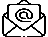 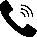 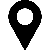 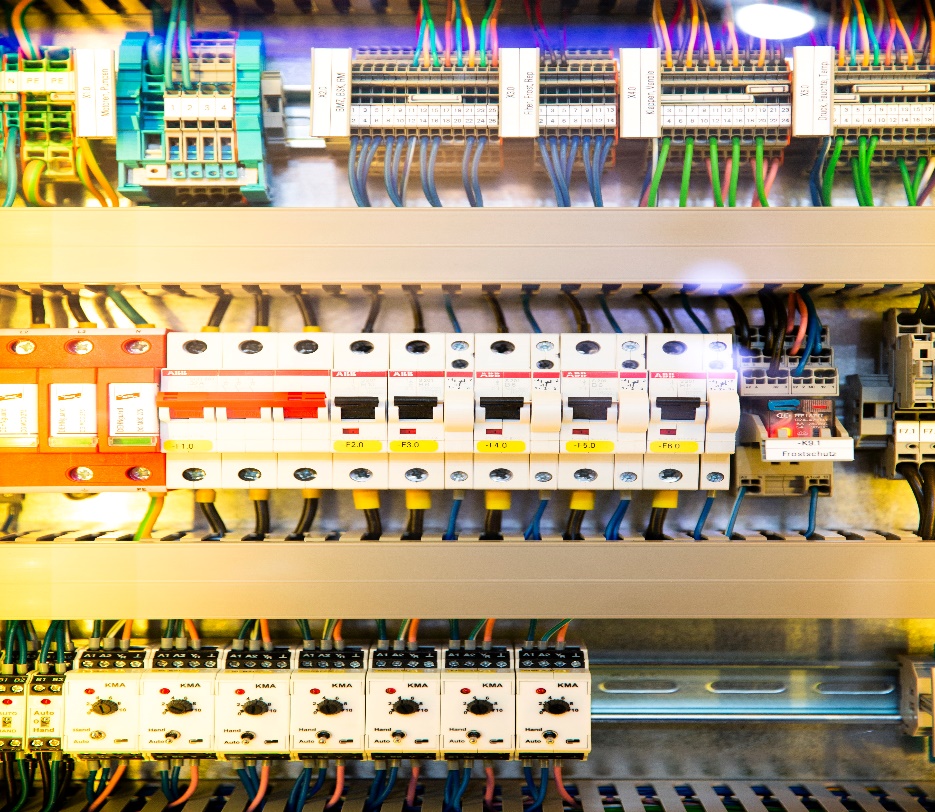 